У К Р А Ї Н АМІСЦЕВЕ САМОВРЯДУВАННЯНОВООЛЕКСАНДРІВСЬКА СІЛЬСЬКА РАДАДНІПРОВСЬКОГО РАЙОНУ ДНІПРОПЕТРОВСЬКОЇ ОБЛАСТІСЬОМЕ СКЛИКАННЯСОРОК ДРУГА СЕСІЯРІШЕННЯПро встановлення розміру ставок єдиного податку на території Новоолександрівської сільської територіальної громади Дніпровського району Дніпропетровської області на 2020 рікВідповідно до Закону України «Про засади державної регуляторної політики у сфері господарської діяльності», керуючись пунктами 1 та 2 статті 293 Податкового кодексу України, пунктом 24 частини першої статті 26 Закону України «Про місцеве самоврядування в Україні», Новоолександрівська сільська рада, враховуючи висновки та рекомендації постійної комісії сільської ради з питань планування, фінансів, бюджету та соціально-економічного розвитку, сільська радаВИРІШИЛА:	1. Установити на території Новоолександрівської сільської територіальної громади Дніпровського району Дніпропетровської області:	1.1. ставки єдиного податку для фізичних осіб - підприємців згідно з додатком 1 .	2. Оприлюднити дане рішення в засобах масової інформації та на офіційному веб-сайті Новоолександрівської сільської ради.	3. Встановити, що рішення набирає чинності  з 01 січня 2020 року.    4. Після набрання чинності цим рішенням вважати додаток 1 до рішення Новоолександрівської сільської ради від 14 червня 2018 року №3037-32/VII таким, що втратило чинність.	5. Контроль за виконанням рішення покласти на комісію з питань планування фінансів, бюджету та соціально-економічного розвитку.СІЛЬСЬКИЙ ГОЛОВА 							 О.О.ВІЗІР с. Новоолександрівка 13 червня 2019 року№ 4294-42/VIIДодаток 1до рішенняНовоолександрівської                                                                                                                          сільської ради радиВід 13.06.2019 № 4294-42/VIIСтавки єдиного податку
для платників першої групи на 2020 рік(вводяться в дію з 01.01.2020 року)Секретар сільської ради	Н.М. ТКАЧДодаток 1до рішення Новоолександрівської сільської ради радиВід 13.06.2019 №4294-42/VIIСтавки єдиного податку
для платників другої групи на 2020 рік(вводяться в дію з 01.01.2020 року)Секретар сільської ради	Н.М. ТКАЧКодіВид діяльності 1Ставка податку(у відсотках від розміру прожиткового мінімуму для працездатних осіб)12347.81Роздрібна торгівля з лотків і на ринках харчовими продуктами, напоями та тютюновими виробами (крім продажу підакцизних товарів, пально-мастильних, лікеро- горілчаних та тютюнових виробів)10%47.82Роздрібна торгівля з лотків і на ринках текстильними виробами, одягом і взуттям10%47.89Роздрібна торгівля з лотків і на ринках іншими товарами10%74.20Діяльність у сфері фотографії10%95.22Ремонт побутових приладів, домашнього та садового обладнання10%95.23Ремонт взуття та шкіряних виробів10%95.24Ремонт меблів і домашнього начиння10%95.25Ремонт годинників і ювелірних виробів10%95.29Ремонт інших побутових виробів і предметів особистого вжитку10%96.03Організування поховань і надання суміжних послуг10%Інші види діяльності (крім зазначених у переліку)10%Код1НазваСтавка податку(у відсотках від розміру мінімальної заробітної плати)12313.92Виробництво готових текстильних виробів, крім одягу10%14.12Виробництво робочого одягу10%14.19Виробництво іншого одягу й аксесуарів10%14.39Виробництво іншого трикотажного та в’язаного одягу10%18.12Друкування іншої продукції10%18.13Виготовлення друкарських форм і надання інших поліграфічних послуг10%47.19Інші види роздрібної торгівлі в неспеціалізованих магазинах10%47.24Роздрібна торгівля хлібобулочними виробами, борошняними та цукровими кондитерськими виробами в спеціалізованих магазинах10%47.52Роздрібна торгівля залізними виробами, будівельними матеріалами та санітарно-технічними виробами в спеціалізованих магазинах10%47.61Роздрібна торгівля книгами в спеціалізованих магазинах10%47.81Роздрібна торгівля з лотків і на ринках харчовими продуктами, напоями та тютюновими виробами (крім продажу підакцизних товарів, пально-мастильних, лікеро- горілчаних та тютюнових виробів)10%47.82Роздрібна торгівля з лотків і на ринках текстильними виробами, одягом і взуттям10%47.89Роздрібна торгівля з лотків і на ринках іншими товарами10%47.29Постачання інших готових страв10%58.13Видання газет10%77.21Прокат товарів для спорту та відпочинку10%93.11Функціювання спортивних споруд10%Інші види діяльності (крім зазначених у переліку)10%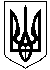 